쿼리 스니펫로그프레소 쿼리 문법에 익숙하지 않더라도 쿼리 스니펫 메뉴의 쿼리 디자이너 기능을 활용하면 원하는 동작을 하는 쿼리문을 생성할 수 있습니다. 생성된 쿼리 스니펫은 워크플로우 태스크에서 사용할 수 있습니다.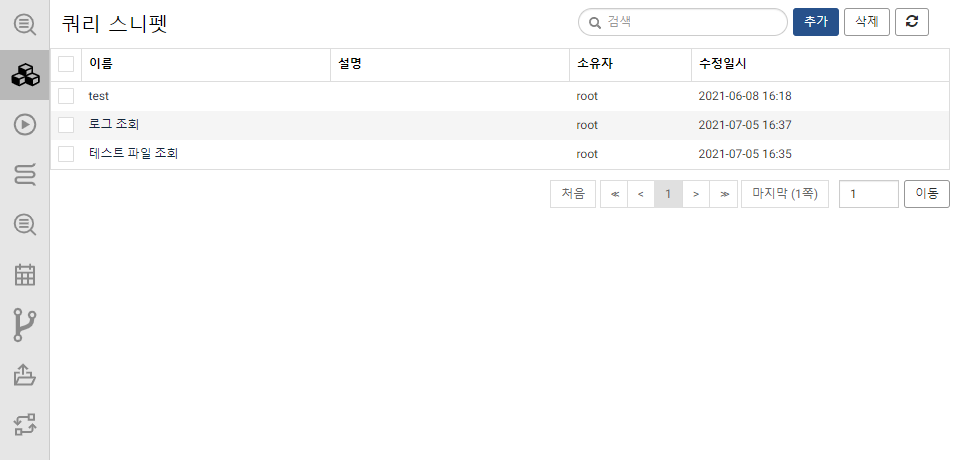 